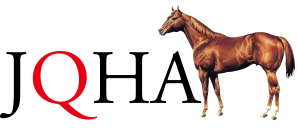 JQHAスポンサー申請書申請日　　　　年　　　月　　日＜個人情報の取り扱いについて＞お預かりした個人情報は、責任を持って安全に保管し、管理業務以外に第三者への開示・販売を行うことは一切致しません。また、紛失、破壊、改ざん及び漏洩等を予防する保護策を講じて適正に管理いたします。ただし、次の何れかの場合には、提供する場合があります。　　　　　　①　あらかじめご本人に必要事項を明示又は通知し同意を得ている場合。②　本人の生命、健康、財産等の重大な利益を保護するために必要な場合。③　法律に則り正当に要求された場合、又は裁判所、警察等の公的機関から開示を求められた場合。企業名（ふりがな）漢字企業名（ふりがな）漢字代表者氏名（ふりがな）漢字代表者氏名（ふりがな）漢字住所〒〒（都・道・府・県）（都・道・府・県）住所電話番号（携帯番号）FAXEメール協賛1口口数協賛金額10,000円口円ゆうちょ銀行→ゆうちょ銀行【記号】18300　【番号】5137861【名義】　特定非営利活動法人日本クオーターホース協会他行→ゆうちょ銀行【店名】八三八　【店番】838　【預金種目】普通【口座番号】0513786　【名義】特定非営利活動法人日本クオーターホース協会